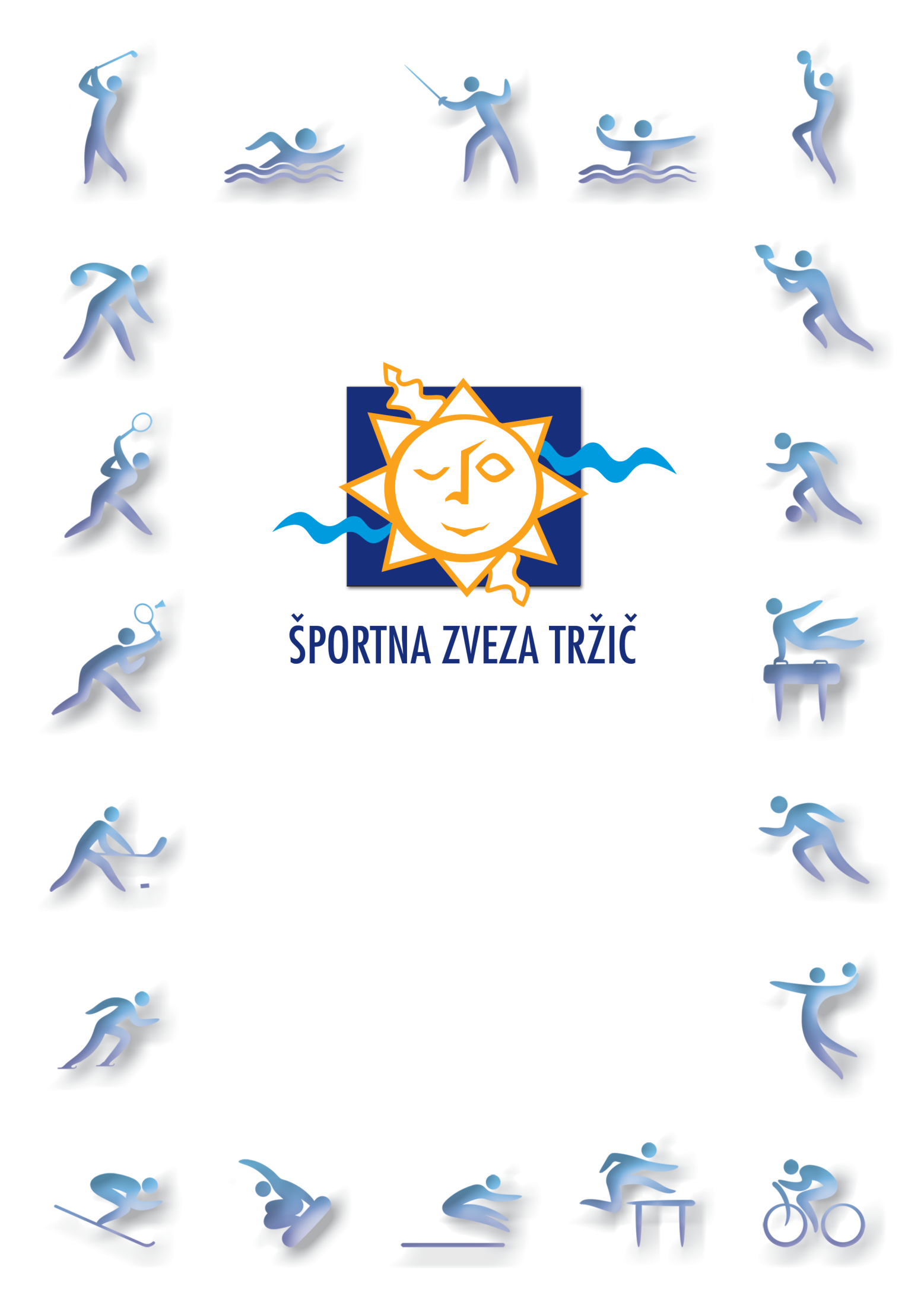 ORGANIZATORJI TEKOVINVAS VABIJO NA PODELITEVTRŽIŠKEGA POKALAV REKREATIVNIH TEKIHZA LETO 2018KI BO V NEDELJO 7.10.2018,PREDVIDOMA OB 12. URI V KOČI POD STORŽIČEM,OZIROMA PO RAZGLASITVI REZULTATOV GORSKEGA TEKA POD STORŽIČ.Tržič, 29.9.2018